Задание для учащихся  3 класса 8 летней ДПОП п. Аэропорт(с 7.02.2022 по 20.02.2022 г.)Предмет - Основы изобразительной грамоты и  рисованияЗадание 1: Изучение нетрадиционных живописных приёмов.Задание 2: Цветовые гармонии в пределах 2-3 цветов. Пейзаж в трёх цветах.Предмет - Лепка Задание (2 задания):  Изготовление объёмных фигурок (презентация).Предмет - Прикладное творчествоЗадание 1: Ниткография. Контурная аппликация «Ветка рябины»Видео-урок (ссылка: https://youtu.be/gex7jvRt8cY)Задание 2: Техника «флокирование» -  «Цветочная поляна»Пример: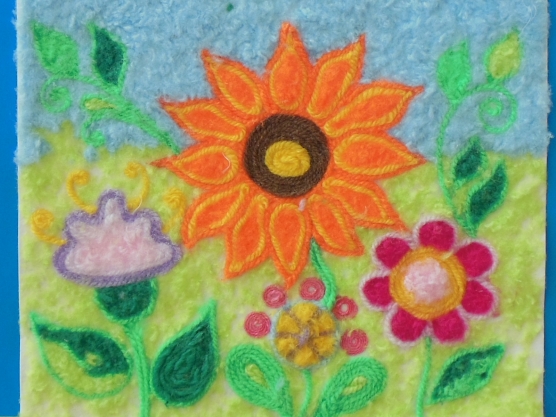 